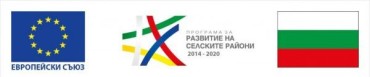 Община Угърчин подписа Договор №BG06RDNP001-19.456-0003-C01 от 03.11.2021 г. с Държавен фонд „Земеделие“ за отпускане на безвъзмездна финансова помощ по проект: „Създаване на туристически информационен център и закупуване на съоръжения за туристическа инфраструктура“ по Процедура чрез подбор на проектни предложения по подмярка 19.2 „Прилагане на операции в рамките на стратегии за водено от общностите местно развитие“ на мярка 19 „Водено от общностите местно развитие“ за бенефициенти, възложители по ЗОП.Стойността на първоначално одобрената финансова помощ по проекта е 49 989,00 лева (четиридесет и девет хиляди деветстотин осемдесет и девет лева и 0 ст.). Дейностите, включени в проекта, съответстват на приоритетите на Общинския план за развитие на община Угърчин за периода 2014-2020г., а именно Стратегическа цел 3: Подобряване на инфраструктурата и свързаността  на териториите съобразно околната среда и начина на живот; Приоритет 2: Повишаване на конкурентоспособността на местната икономика за подобряване  на жизнения стандарт, устойчивата заетост  и доходите на населението; Специфична цел 2: Балансирано и устойчиво развитие на туризма.   Проектните дейности за ориентирани към подобряване качествените характеристики на интегрираното пространствено развитие и изграждане на нова туристическа атракция, отличаваща се с оперативност и функционалност, като се създават възможности за предоставянето за подобряване на жизнения стандарт на хората.            Конкретни цели на проектът са:Изграждане на туристическо съоръжение, където ще се представя информация за местното природно и културно наследство.Увеличаване  привлекателността на населеното място и качеството на живот.Осигуряване на свободен достъп до повече обществени и безплатни  занимания.Подобряване облика на община Угърчин и създаване на условия за постигане на устойчив икономически растеж.Осъществяване от общинска администрация на ефективен контрол върху оптималното  функциониране и ползване по предназначение на ново изградената туристическа инфраструктура и свързаните  с нея обслужващи и спомагателни дейности;Опазване и оползотворяване на околната среда;Утвърждаване на програмно и проектно финансиране на дейностите, свързани с повишаването на качеството на живот.Да се популяризира приноса на ПРСР, подкрепена от Европейския земеделски фонд за развитие на селските райони (ЕЗФРСР), за постигане на устойчиво развитие на общината сред целевите групи.Изграденото туристическо съоръжение ще може да предложи и много добри възможности за провеждане на по-широк спектър от събития –изложения и други културни и масови прояви.Чрез успешното реализиране  на проекта и предоставянето на по-устойчива, благоприятна и приветлива  среда за отдих, развлечения и културно-масови дейности в община Угърчин, ще се допринесе за стимулиране физическата активност, утвърждаването, развитието и стабилността на общината, разнообразяване и подобряване ежедневния начин на живот и дейности в региона ж дългосрочен план.С подобряване  условията на живот в населените места ще се повиши привлекателността на околната среда в населеното място, което от своя страна е важен фактор за задържане на населението и привличане на инвеститори в района.